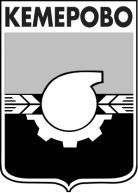 АДМИНИСТРАЦИЯ ГОРОДА КЕМЕРОВОПОСТАНОВЛЕНИЕот 27.03.2019 № 647О внесении изменений в постановление администрации города Кемерово от 23.05.2012 № 682 «Об утверждении состава комиссий по делам несовершеннолетних и защите их прав»В целях обеспечения деятельности комиссий города Кемерово по делам несовершеннолетних и защите их прав, на основании статьи 45 Устава города Кемерово 1. Внести следующие изменения в постановление администрации города Кемерово от 23.05.2012 № 682 «Об утверждении состава комиссий по делам несовершеннолетних и защите их прав» (далее – постановление):1.1. В приложении № 6 к постановлению:1.1.1. Вывести из состава комиссии города Кемерово по делам несовершеннолетних и защите их прав в жилых районах Ягуновский, Пионер (далее - комиссия) Звереву Татьяну Викторовну.1.1.2. Ввести в состав комиссии: Березневу Татьяну Викторовну, старшего инспектора отдела исполнения наказаний (Заводский район города Кемерово) ФКУ УИИ ГУФСИН России по Кемеровской области, в качестве члена комиссии (по согласованию); Скопенко Александра Ивановича, педагога-психолога ГОО «Кемеровского регионального центра психолого-педагогической, медицинской и социальной помощи «Здоровье и развитие личности», в качестве члена комиссии (по согласованию).1.2. В приложении № 7 к постановлению:1.2.1. Вывести из состава комиссии города Кемерово по делам несовершеннолетних и защите их прав в жилых районах Кедровка, Промышленновский (далее - комиссия) Щегербаеву Светлану Александровну.1.2.2. Назначить председателем комиссии заместителя председателя комиссии Нохрину Татьяну Владимировну, заместителя начальника территориального управления жилых районов Кедровка, Промышленновский администрации города Кемерово.1.2.3.  Должность члена комиссии Свиридовой Натальи Анатольевны изложить в следующей редакции: «заведующий территориальным отделением МКУ «Центр социальной помощи семье и детям города Кемерово» по жилым районам Кедровка, Промышленновский» (по согласованию).1.2.4. Назначить заместителем председателя комиссии члена комиссии Свиридову Наталью Анатольевну, заведующего территориальным отделением МКУ «Центр социальной помощи семье и детям города Кемерово» по жилым районам Кедровка, Промышленновский.2. Комитету по работе со средствами массовой информации (Е.А. Дубкова) обеспечить официальное опубликование настоящего постановления.         	3. Контроль за исполнением настоящего постановления возложить на заместителя Главы города по социальным вопросам О.В. Коваленко.    Глава города                                                                                     И.В. Середюк